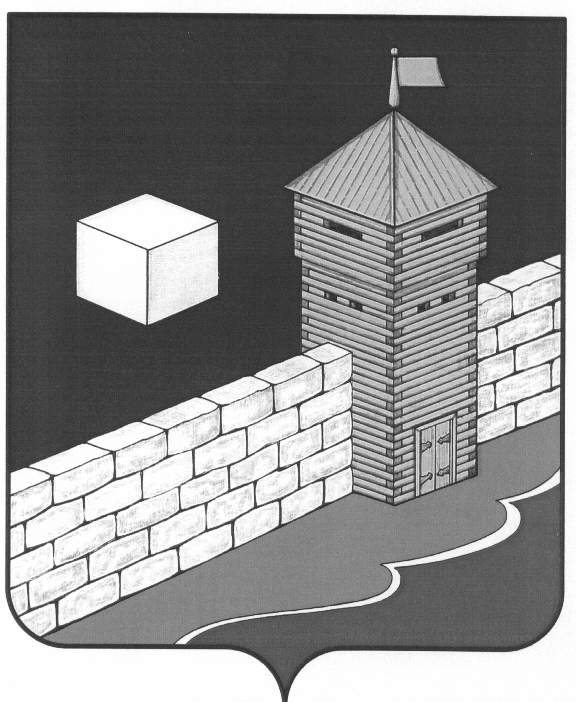 АДМИНИСТРАЦИЯ НОВОБАТУРИНСКОГО СЕЛЬСКОГО ПОСЕЛЕНИЯП О С Т А Н О В Л Е Н И Е28 июня 2021 года №  18О признании утратившим силуПостановления администрацииНовобатуринского сельского поселения№ 24 от 18.06.2018 года об утвержденииадминистративного регламента «Осуществлениемуниципального контроля,за сохранностью автомобильных дорог  местного значения в границахНовобатуринского сельского поселения»         В рамках приведения нормативных документов в соответствие с требованиями  Федерального закона 248-ФЗ от 31.07.2020 года  «О государственном контроле (надзоре) и муниципальном контроле в Российской Федерации, администрация Новобатуринского сельского поселения ПОСТАНОВЛЯЕТ:  Признать утратившим силу Постановление администрации Новобатуринского сельского поселения № 24 от 18.06.2018 года об утверждении административного регламента «Осуществление муниципального контроля, за сохранностью автомобильных дорог  местного значения в границах Новобатуринского сельского поселения».Настоящее постановление вступает в силу с момента его подписания.Глава НовобатуринскогоСельского поселения	Т.Н. Порохина